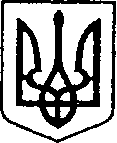 УКРАЇНАЧЕРНІГІВСЬКА ОБЛАСТЬН І Ж И Н С Ь К А    М І С Ь К А    Р А Д АсесіяVІIIскликанняР І Ш Е Н Н ЯВід  09 лютого 2023  р.		                м. Ніжин	                             № 1-28 / 2023Про затвердження «Програми профілактики правопорушень «Правопорядок» на 2023 рік»Відповідно до статей 26, 42, 59, 73 Закону України «Про місцеве самоврядування в Україні», статті 91 Бюджетного кодексу України, Закону України «Про правовий режим  воєнного стану» від 12.05.2015 року № 389-VІІІ (зі змінами), Регламентy Ніжинської міської ради Чернігівської області, затвердженого рішенням Ніжинської міської ради Чернігівської області VIІI скликання від 27 листопада 2020 року №3-2/2020,враховуючи звернення Ніжинського районного відділу поліції ГУНП в Чернігівській області, міська рада вирішила: 1. Затвердити«Програму профілактики правопорушень «Правопорядок»  на 2023 рік», що додається (Додаток 1).2.   Фінансовому  управлінню  міської  ради (Писаренко  Л.В.) передбачити в  бюджеті  Ніжинської міської  територіальної громади на 2023 рік кошти  на  фінансування   зазначеної   програми в межах наявного фінансового ресурсу. 3. Начальнику Ніжинського РВП ГУНП в Чернігівській області        Чепурному  О.В. забезпечити оприлюднення цього рішення протягом п’яти  робочих днів з дня  його прийняття шляхом розміщення на офіційному веб - сайті Ніжинської міської ради.4. Організацію виконання рішення покласти на першого заступника міського голови з питань діяльності виконавчих органів ради Вовченка Ф.І.5. Контроль за виконанням рішення покласти на постійну депутатську комісію міської ради з питань соціально-економічного розвитку, підприємництва, інвестиційної діяльності, бюджету та фінансів (голова комісії Мамедов В.Х.).Міський голова 							             Олександр КОДОЛАПОЯСНЮВАЛЬНА ЗАПИСКАдо проекту  рішення  міської  ради «Про затвердження «Програми профілактики правопорушень «Правопорядок» на 2023 рік»1. Обґрунтування необхідності прийняття акта    Даний  проект рішення  підготовлено  з метою забезпечення охорони публічної безпеки та порядку громадян у посиленому варіанті, у тому числі посилення патрулювання на території громади під час військового стану, в умовах збройної агресії рф,  за рахунок додаткових автопатрулів.2. Загальна характеристика і основні положення проектуНа  підставі  умов Меморандуму про співпрацю між Ніжинським відділом поліції Головного управління Національної поліції в Чернігівській області та Ніжинською міською радою Чернігівської області (протокол засідання виконавчого комітету Ніжинської міської ради від 24 лютого 2016 року № 8) та для забезпечення виконання завдань Програми профілактики правопорушень «Правопорядок» на 2023 рік:Для забезпечення охорони публічної безпеки та порядку громадян у посиленому варіанті, у тому числі посилення патрулювання на території громади під час військового стану, в умовах збройної агресії рф,  за рахунок додаткових автопатрулів  – шляхом виділення для даних потреб коштів:  700,0 тис. грн для придбання паливно-мастильних матеріалів,  800, 0 тис. грн на придбання службового автомобіля для Ніжинського районного відділу поліції ГУНП в Чернігівській області.           При цьому загальна потреба на 2023 рік складає 1 500 тис. грн.3. Фінансово-економічне обґрунтування     Реалізація  проекту   рішення  передбачає  використання  коштів  в  межах затвердженого  кошторису  видатків  на  відповідний  бюджетний  період.Начальник Ніжинського районного відділу поліціїГоловного управління Національноїполіції в Чернігівській області    полковник поліції                                                     Олександр ЧЕПУРНИЙДодаток 1до рішення   Ніжинської міської радиЧернігівської області  VIII скликаннявід 09.02.2023 р.  № 1-28/2023  Програма   профілактики правопорушень «Правопорядок» на 2023 рікІ. Паспорт ПрограмиП. Визначення проблеми, на розв’язання якої спрямована ПрограмаАналіз статистичних даних показників рівня злочинності на території обслуговування Ніжинського районного відділу поліції Головного управління Національної поліції в Чернігівській області свідчить про те, що попри зменшення кількості скоєних злочинів,  продовжують вчинятися кримінальні правопорушення у громадських місцях (хуліганство, крадіжки, грабежі), на дорогах міста та району продовжують мати місце ДТП, в яких травмуються люди. Громадяни нехтують заборонами закону та вчиняють адміністративні правопорушення, що негативно позначається на загальному рівні правопорядку у громаді. Для подальшого зниження рівня злочинності необхідно продовжити спільні заходи між Ніжинським районним відділом поліції Головного управління Національної поліції в Чернігівській області та органами місцевого самоврядування Ніжинської міської територіальної громади.Забезпечення охорони публічної безпеки та порядку громадян; патрулювання у посиленому варіанті, у тому числі посилення патрулювання на території громади під час військового стану, в умовах збройної агресії рф,  за рахунок додаткових автопатрулів – суттєво покращить стан правопорядку на території м. Ніжина та населених пунктів, що входять до складу НіжинськогоїМТГ,та для цього необхідні додаткові ресурси. А саме, паливно-мастильних матеріалів (ПММ) для службового автотранспорту Ніжинського районного відділу поліції ГУНП в Чернігівській області.  Також є необхідність у придбанні службового автомобіля для Ніжинського районного відділу поліції ГУНП в Чернігівській області.    Виходячи з викладеного, з метою забезпечення публічного порядку та безпеки громадян на території Ніжинської міської територіальної громади, в умовах дієвої взаємодії Ніжинського районного відділу поліції Головного управління Національної поліції в Чернігівській області розроблена дана Програма.Ш. Визначення мети ПрограмиМетою Програмиє:усуненняпередумов для вчиненняправопорушень, забезпечення на територіїгромадиконституційних прав та свобод людини і громадянина на основічітковизначенихпріоритетів, поступовогонарощуваннязусильНіжинського ВП ГУ НП       в Чернігівськійобласті, Ніжинськоїміської ради їївиконавчогокомітету, іншихвиконавчихорганівміської ради та інститутівгромадянськогосуспільства;удосконалення форм і методіворганізаціїроботищодозапобіганнявчиненнюправопорушень на територіїгромади;активізаціяроботи з профілактики та запобіганнязлочинності, насамперед             у молодіжно-підлітковому середовищі громади;підвищеннякоординуючоїроліНіжинськоїміської ради, виконавчогокомітетуміської ради, іншихвиконавчихорганівміської ради у розв’язанні проблем попередженнязлочинності та їїнегативнихнаслідків на територіїгромадиміста шляхом приведення у відповідність до сучаснихвимогпублічноїбезпеки та правил благоустрою місцьмасовогоперебуваннягромадян, дозвіллямолоді, іншихмісцьконцентраціїдорожньо-транспортнихпригод, аварійнонебезпечнихмісць, складних у криміногенномупланітериторійгромади.удосконаленнявзаємодіївиконавчихорганівНіжинськоїміськоїради,                     з Ніжинськимрайоннимвідділомполіції Головного управлінняНаціональноїполіції в Чернігівськійобласті, в частинізабезпечення оперативного інформування та реагування на зміниоперативноїситуації.IV. Обґрунтуванняшляхів і засобіврозв’язанняпроблеми, обсягів та джерелфінансуванняСоціальназначущістьпроблеми, пов'язаної з профілактикоюправопорушень, зумовлюєнеобхідність як централізованого (відомчого) фінансування, так       і залучення на реалізаціюзаходівПрограмиресурсівмісцевого бюджету.Програмаспрямована на забезпеченняефективностіздійсненняузгодженихзаходівщодопрофілактикиправопорушень та усунення причин, щозумовиливчиненняпротиправнихдій.Видатки на виконанняПрограмипередбачаютьсяв бюджетіНіжинськоїміськоїтериторіальноїгромади з дотриманнямвимогстатті 85 Бюджетного кодексу України, виходячи з реальнихможливостей у бюджетному році, а такожіншихджерел, не забороненихзаконодавством. РеалізаціязаходівПрограмипередбачаєтьсяпротягом 2023 року.V. Напрямидіяльності, перелікзавдань і заходівпрограми та результативніпоказникиГоловним напрямком програми є: Забезпечення охорони публічної безпеки та порядку громадян у посиленому варіанті, у тому числі посилення патрулювання на території громади під час військового стану, в умовах збройної агресії рф,  за рахунок додаткових автопатрулів  – шляхом виділення для даних потреб коштів на придбання ПММ для службового автотранспорту Ніжинського РВП ГУНП в Чернігівській області, коштів на ремонт службового автотранспорту; виділення коштів на придбання службового автомобіля для Ніжинського районного відділу поліції ГУНП в Чернігівській області.Для виконання завдання по запобіганню (профілактиці) вчиненню правопорушень у публічних місцях Ніжинської територіальної громади необхідно фінансування з бюджету Ніжинської міської територіальної громади на 2023 рік у розмірі  700,0 тис. грн для придбання паливно-мастильних матеріалів,   800,0 тис. грн на придбання службового автомобіля для Ніжинського районного відділу поліції ГУНП в Чернігівській області.Результатом стане зниження кількості правопорушень; удосконалення механізму координації роботи органів місцевого самоврядування та підрозділів Національної поліції. VI. Координація та контроль за ходом виконанняПрограмиОрганізаціявиконанняпрограмиздійснюєтьсяНіжинськимрайоннимвідділомполіції Головного управлінняНаціональноїполіції в Чернігівськійобласті. Контроль за виконаннямзаходівПрограмипокладається на постійнукомісіюНіжинськоїміської ради з питань регламенту, законності, охорони прав і свобод громадян, запобіганнякорупції, адміністративно-територіального устрою, депутатськоїдіяльності та етики(голова комісії – Салогуб В.В.).Відповідальнівиконавціподають головному розпорядникузвіт про виконанняпрограмищоквартально до 4-го числа місяця, наступного за звітним кварталом. Головнийрозпорядникбюджетнихкоштівподаєзвіт про виконанняпрограмищоквартально до 6-го числа місяця, наступного за звітним кварталом, фінансовомууправліннюНіжинськоїміської ради.За підсумками року головнийрозпорядникзвітує про виконанняпрограми на сесіїміської ради. Міський голова                                                                            Олександр КОДОЛАІніціаторрозробленняпрограмиНіжинськийрайоннийвідділполіції Головного управлінняНаціональноїполіції в ЧернігівськійобластіЗаконодавча база програмиБюджетний кодекс України, Меморандум про співпрацюміжНіжинськимвідділомполіції Головного управлінняНаціональноїполіції в Чернігівськійобласті та Ніжинськоюміською радою Чернігівськоїобласті (протокол засіданнявиконавчогокомітетуНіжинськоїміської ради від 24 лютого             2016 року № 8)РозробникПрограмиНіжинськийрайоннийвідділполіції Головного управлінняНаціональноїполіції в ЧернігівськійобластіГоловнийрозпорядникбюджетнихкоштівФінансовеуправлінняНіжинськоїміської радиВідповідальнівиконавціПрограмивідділивиконавчогокомітетуНіжинськоїміської ради; виконавчіорганиНіжинськоїміської ради; ГУНП в Чернігівськійобласті;Ніжинськийрайоннийвідділполіції Головного управлінняНаціональноїполіції в ЧернігівськійобластіТермінреалізаціїПрограми2023 рікЗагальнийобсягфінансовихресурсів, в т.ч. кредиторськазаборгованістьминулихперіодів, необхідних для реалізаціїпрограми, всього, гривень у тому числі1 500 000 грн. 7.1в тому числі, коштів  бюджетуНіжинськоїміської ТГ1500 000 грн.7.2Коштиіншихджерел